Basic Rules for Gerunds and InfinitivesGerunds and infinitives can replace a noun in a sentence.Gerund = the present participle (-ing) form of the verb:  singing, dancing, runningInfinitive = to + the base form of the verb:  to sing, to dance, to runWhether you use a gerund or an infinitive depends on the main verb in the sentence.I plan to have the results of the test soon. (Infinitive)I plan on having the tests corrected soon. (Gerund)Gerunds can be used after certain verbs such as:  enjoy, like, discuss, dislike, finish, mind, suggest, recommend, keep, and avoid.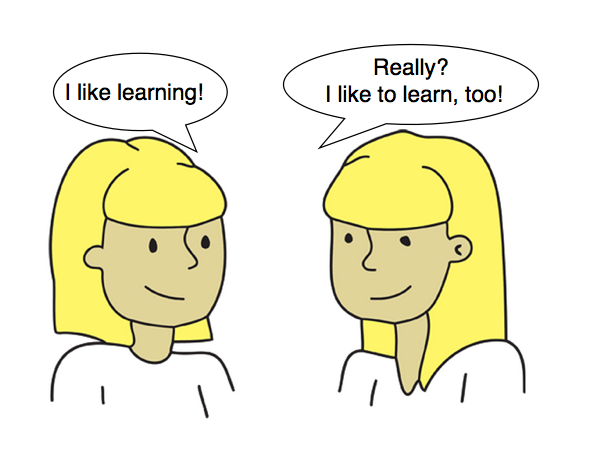 1) After prepositions of place and time.I made dinner before getting home.He looked unhappy after seeing his work schedule.2) To replace the subject or object of a sentence            Lachlan likes eating coconut oil.           Jumping off a cliff is dangerous, but a real thrill.Infinitives can be used after certain verbs such as:  agree, ask, decide, help, plan, hope, learn, want, would like, and promise.1) After many adjectives:It is hard to make dinner this late.I find it difficult to describe my feelings about girlfriend. 2) To show purpose (reason):I went on the trip to study Russian.I came to the office to do some work.There are also many verbs that can take both a gerund and an infinitive. You just need to practice using them to get more comfortable with them.Most students enjoy practicing and using gerunds and infinitives. 